		
          *Conference Games				                 “B” Games will play first             

           



 Updated: 3/15/2022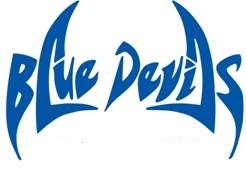 Day DateOpponentPlaceTimeMonday2/7MariannaAwayCanceled/RainTuesday2/15Emerald CoastHOME4:30 / 6:00Thursday2/17Seaside (A only)HOME5:00Friday2/18FreeportAway4:30 / 6:00Tuesday2/22Vernon*Away4:30 / 6:00Thursday2/24Grand RidgeHOME5:00 / 6:30Friday2/25BlountstownHOME4:30 / 6:00Tuesday3/1Vernon*HOME4:30 / 6:00Thursday3/3Chipley*HOME4:30 / 6:00Friday3/4Seaside (A only)Away5:15Monday3/7Grand RidgeAway5:00 / 6:30Tuesday3/8VernonHOME5:00 / 6:30Thursday3/10Chipley*Away4:30 / 6:00Conference TournamentConference TournamentConference TournamentConference TournamentConference TournamentMonday3/141 vs. 4, 2 vs. 3 (TBD)Bonifay4:00 / 6:00Thursday3/17Championship GameBonifay5:00